П О С Т А Н О В Л Е Н И Еот 27 ноября 2018 № 593г. ДжанкойОб утверждении порядкаформирования спортивных сборных команд муниципального образования Джанкойский районВ соответствии с Федеральным законом      от 06 октября 2003 года № 131-ФЗ «Об общих принципах организации местного самоуправления в Российской Федерации», пунктом 1 статьи 9.1 Федерального закона от 04.12.2007 №	329-ФЗ «О физической культуре и спорте в Российской Федерации», Законом Республики Крым от 21 августа 2014 года № 54-ЗРК «Об основах местного самоуправления в Республике Крым», статьей 67  Устава муниципального образования Джанкойский район Республики Крым, в целях решения вопросов местного значения в области физической культуры и спорта по обеспечению подготовки и участия спортивных сборных команд муниципального образования Джанкойский район Республики Крым по различным видам спорта в спортивных соревнованиях п о с т а н о в л я е т:	Утвердить   Порядок  формирования  спортивных  сборных      командмуниципального образования Джанкойский район	Республики Крым, согласно приложению № 1.2.   Постановление вступает в силу со дня его официального обнародования на сайте администрации Джанкойского района Республики Крым (djankoiadm.ru).3. Контроль за исполнением настоящего постановления возложить 
на заместителя главы  администрации Пономаренко А.А.Глава администрацииДжанкойского района                            				  И.С. Федоренко                                                                     Приложение №1УТВЕРЖДЕНпостановлением администрацииДжанкойского района                                                           от « 27   » ноября 2018 года № 593            Порядок  формирования  спортивных  сборных  командмуниципального образования Джанкойский район Республики КрымОбщие положенияПорядок  формирования  спортивных  сборных  команд  муниципальногообразования Джанкойский район  Республики Крым (далее Порядок) разработан в соответствии с Федеральным законом от 06.10.2003 № 131-ФЗ «Об общих принципах организации местного самоуправления в Российской Федерации», пунктом 1 статьи 9.1 Федерального закона от 04.12.2007 № 329-ФЗ«О физической культуре и спорте в Российской Федерации», статьей Устава муниципального образования Джанкойский район  Республики Крым, в целях решения вопросов местного значения в области физической культуры и спорта по обеспечению подготовки и участия спортивных сборных команд муниципального образования Джанкойский Республики Крым по различным видам спорта в спортивных соревнованиях.      2. Спортивные сборные команды муниципального образования Джанкойский район  Республики Крым - коллективы спортсменов различных возрастных групп, тренеров, специалистов спортивной медицины, других специалистов в области физической культуры и спорта, которые формируются для подготовки к спортивным соревнованиям и участия в них от имени муниципального образования Джанкойский район Республики Крым.Цели и задачи формирования спортивных сборных командОсновной  целью  при  формировании  сборных      команд       муниципальногообразования  Джанкойский  район  Республики Крым  по  видам  спорта  являетсясоздание конкурентоспособных команд по различным видам спорта для участия в спортивных   соревнованиях  и  делегирование  лучших  представителей  из  числа2спортсменов муниципального образования Джанкойский район Республики Крым в спортивные сборные команды Республики Крым и Российской Федерации по различным видам спорта.       2. Сборные команды формируются по различным видам спорта, включенным во Всероссийский реестр видов спорта.      3.  Задачами сборных команд являются:подготовка и успешное выступление на соревнованиях;повышение престижа спорта;совершенствование мастерства ведущих спортсменов муниципальногообразования Джанкойсакий район Республики Крым;вовлечение подрастающего поколения в систематические занятия спортом.III . Состав спортивных сборных команд, порядок их формирования          Сборной командой является коллектив, состоящий из спортсменов, тренеров, специалистов, обеспечивающих качественную подготовку и выступление сборной команды в спортивных соревнованиях.           Составы спортивных сборных команд муниципального образованияДжанкойский район  Республики Крым (далее - Состав) формируются на основании предложений руководителей федераций по видам спорта, включённым во Всероссийский реестр видов спорта с учетом уровня развития соответствующего вида спорта в Джанкойском районе, а также результатов выступления спортсменов на спортивных соревнованиях.Кандидатом в Состав может быть спортсмен, имеющий подготовку по виду спорта, показывающий высокие результаты на спортивных соревнованиях и обладающий потенциалом для дальнейшего спортивного совершенствования.Кандидатом в Состав сборной команды муниципального образования Джанкойский район  Республики Крым по видам спорта инвалидов (адаптивному виду спорта) может стать спортсмен - инвалид или спортсмен с ограниченными возможностями здоровья, регулярно занимающийся спортом и являющийся победителем или призером соревнований по соответствующему виду спорта, 3проводимых на территории муниципального образования Джанкойский район Республики Крым или других официальных спортивных соревнований среди спортсменов-инвалидов или спортсменов с ограниченными возможностями здоровья.          Приоритет для включения в состав сборной команды при прочих равных условиях отдается спортсмену, показавшему наивысший результат на спортивных соревнованиях.          Численный состав сборной команды определяется в срок, установленный Порядком, исходя из численного состава допуска команды к вышестоящим спортивным соревнованиям. 	Отдельный спортсмен, являющийся членом сборной команды и направленный для участия в спортивных соревнованиях от имени муниципального образования Джанкойский район Республики Крым, приравнивается к спортивной сборной команде.           Возрастные группы для спортсменов - кандидатов в спортивные     сборные команды муниципального образования Джанкойский район Республики Крым определяются в соответствии с Единой всероссийской спортивной классификацией, утвержденной в порядке, установленном законодательством Российской Федерации.            В Составы включаются:            - спортсмены, относящиеся к различным возрастным группам, показавшие высокие спортивные результаты на официальных спортивных соревнованиях, включенных в установленном порядке в Единый календарный план физкультурно-оздоровительных и спортивно-массовых мероприятий муниципального образования Джанкойский район Республики Крым, в Единый календарный план физкультурных мероприятий и спортивных мероприятий Республики Крым и в Единый календарный план межрегиональных, всероссийских и международных физкультурных мероприятий и спортивных мероприятий - тренеры и специалисты в области физической культуры и спорта, принимающие непосредственное участие в подготовке спортсменов - кандидатов  4в спортивные сборные команды муниципального образования Джанкойский район Республики Крым.Состав сборных команд утверждается приказом управления образования, молодежи и спорта администрации Джанкойского района по представлению главного тренера при согласовании с отделом молодежи и спорта управления образования, молодежи и спорта администрации Джанкойского района.Численный состав сборных команд определяется в соответствии с положением о проведении спортивного соревнования.Состав сборных команд по видам спорта утверждается приказом управления образования, молодежи и спорта администрации Джанкойского района до проведения республиканских, межрегиональных и всероссийских соревнованиях.
    Обеспечение подготовки спортивного резерва для сборных команд осуществляют МБУ «Спортивная школа Джанкойского района», иные организации физкультуры и спорта.              IV Права и обязанности спортсменов сборных команд           Спортсмены сборной команды имеют право:участвовать в учебно-тренировочных мероприятиях и спортивных соревнованиях;пользоваться на безвозмездной основе муниципальными спортивными сооружениями, оборудованием, инвентарем, спортивной и парадной формой;получать спортивную и парадную форму;быть представленными в установленном порядке к получению спортивных разрядов и спортивных званий при выполнении норм и требований Единой всероссийской спортивной классификации, а также к награждению дипломами и грамотами, другими наградами за высокие спортивнее достижения;- на осуществление иных прав в соответствии с законодательством Российской Федерации.         Спортсмены сборной команды обязаны:достойно представлять муниципальное образование Джанкойский район на спортивных соревнованиях;55участвовать в спортивных соревнованиях, повышать свое спортивное мастерство;выполнять индивидуальные планы подготовки, тренировочные и соревновательные задания, требования и рекомендации тренерского состава, врачей;соблюдать требования безопасности во время участия в физкультурных мероприятиях и спортивных мероприятиях, учебно-тренировочных мероприятиях и при нахождении на объектах спорта;не использовать допинговые средства, в установленном порядке соблюдать прохождение обязательного допингового контроля;соблюдать этические нормы в области спорта;соблюдать положения (регламенты) о физкультурных мероприятиях и спортивных соревнованиях, в которых они принимают участие, и требования организаторов таких мероприятий и соревнований;соблюдать санитарно-гигиенические требования, медицинские требования, регулярно проходить медицинские обследования в целях обеспечения безопасности занятий спортом для здоровья;исполнять иные обязанности в соответствии с законодательством Российской Федерации.           Вопросы нарушения спортивной дисциплины спортсменом сборной команды рассматриваются в учреждении или организации, представившей спортсмена.           Спортсмен сборной команды может быть отчислен из сборной команды за снижение спортивных результатов, систематическое невыполнение индивидуального плана и установленных нормативов, применение запрещенных препаратов (допинга) по представлению учреждения или организации, представившей спортсмена.                   VI  Руководство и организация работы в сборных командахРуководство сборной командой по соответствующему виду спорта на правах                                                                      6единоначалия осуществляет главный тренер.        Главный тренер организует подготовку спортсменов сборной команды на учебно-тренировочных сборах, их участие в соревнованиях и несёт ответственность за результаты выступлений спортсменов на соревнованиях, за воспитательную работу и психологический климат в спортивной сборной команде     	При необходимости по решению управления образования, молодежи и спорта администрации Джанкойского района создаётся тренерский совет сборной команды. Тренерский совет сборной команды формируется из числа тренеров и других специалистов для выработки стратегии и планов подготовки спортсменов.            Тренеры и иные привлеченные специалисты сборных команд имеют право:на обеспечение в установленном порядке компенсационными выплатами стоимости проживания, питания, проезда, спортивной формой для выполнения работ на централизованных учебно-тренировочных сборах и выездах на спортивные соревнования;на представление к наградам за высокие спортивные достижения спортсменов, присвоение званий, награждение знаками отличия, дипломами и грамотами в установленном порядке.          Тренеры и иные привлеченные специалисты сборных команд обязаны:постоянно повышать свою профессиональную квалификацию;обеспечивать современный организационный и методический уровень учебно-тренировочного процесса, оперативное и перспективное планирование на основе анализа прошедших этапов подготовки и участия в спортивных соревнованиях сборной команды и отдельных спортсменов;стремиться к поступательному совершенствованию мастерства спортсменов, избегая форсирования спортивной формы спортсменов;стремиться к завоеванию сборными командами призовых мест на спортивных соревнованиях;своим личным примером стремиться к созданию в сборной команде атмосферы товарищества, делового соперничества, уважительного отношения к                                                              7обслуживающему персоналу сборной команды, судьям, зрителям;накапливать и передавать опыт в сфере методики подготовки и достижений научно-методического и медико-биологического обеспечения новым поколениям тренеров и спортсменов сборных команд.                 VII Материальное обеспечение сборных команд         Материально-техническое обеспечение сборных команд осуществляетсяза счет средств бюджета муниципального образования Джанкойский район Республики Крым, предусмотренных на эти цели на очередной финансовый год, а также из иных, не запрещенных законодательством Российской Федерации, источников.        К расходам на материально-техническое обеспечение сборных команд по видам спорта относятся:приобретение спортивного оборудования и инвентаря, расходных материалов;аренда спортивных сооружений, в том числе оплата услуг по предоставлению спортивных сооружений, плавательных дорожек и так далее;приобретение спортивной экипировки для лиц, включенных в состав сборных команд;компенсация стоимости проезда лиц, включенных в состав сборных команд, до места проведения спортивных соревнований и учебно-тренировочных сборов и обратно, в том числе бронирование билетов;компенсация стоимости питания в пути;компенсация стоимости провоза спортивного инвентаря;компенсация стоимости проживания, в том числе бронирования мест проживания;компенсация стоимости питания в дни соревнований;аренда автотранспорта (автобус, машина, спецавтотранспорт);обеспечение фармакологическими, восстановительными средствами, витаминными препаратами, медикаментами общего лечебного назначения,                                                          8прохождение медицинского и антидопингового обследования;прочие расходы, предусмотренные действующим законодательством, а также положениями (регламентами) о проведении официальных спортивных соревнований.ПОЯСНИТЕЛЬНАЯ ЗАПИСКАк проекту постановления администрации«Об утверждении порядкаформирования спортивных сборных команд муниципального образования Джанкойский район»Обоснование необходимости принятия актаПроект постановления разработан главным специалистом отдела по делам молодежи и спорта управления образования молодежи и спорта администрации Джанкойского района Созоновым Е.В. в соответствии с Федеральным законом от 04.12.2007 №	329-ФЗ «О физической культуре и спорте в Российской Федерации».Цель и пути ее достиженияПроведение инвентаризации спортивных сооружений в Джанкойском районе, Правовые основанияФедеральный закон от 04.12.2007 №329-ФЗ «О физической культуре и спорте в Российской Федерации».Финансово-экономические основанияПроект постановления не требует материальных и финансовых затрат.Позиция заинтересованных органов властиПроект постановления не затрагивает интересов других органов.Региональный аспектВыполнение данного постановления способствует обеспечению обеспечению подготовки и участия спортивных сборных команд муниципального образования Джанкойский район Республики Крым по различным видам спорта в спортивных соревнованиях. Общественное обсуждениеОсвещение постановление на сайте администрации Джанкойского района Республики.Способ рассылкиРассылка постановления в бумажном виде - согласно списку рассылки .Начальник управления образования, молодежи и спортаадминистрации Джанкойского района		          			Р.П. ГоловкоСписок рассылкик проекту постановления администрации«Об утверждении порядка формирования спортивных сборных команд муниципального образования Джанкойский район»«______»_______________________ № ______Отдел делопроизводства и контроля аппарата Джанкойского района.Управление образования, молодежи и спорта администрации Джанкойского района.Юридический отдел администрации Джанкойского районаЗаместитель главы администрации Джанкойского района, курирующий вопросы образования, молодежи и спорта.Начальник  управления образования, молодежи и спортаадминистрации Джанкойского района					Р.П. ГоловкоСОГЛАСОВАНО:Руководитель аппаратаадминистрации Джанкойского района									Е.П.Кушнир«___»____________2018 г.Заместитель главыадминистрации Джанкойскогорайона                                                                                         А.А. Пономаренко                  «___»____________2018 г.Начальник юридического отдела аппарата администрацииДжанкойского района«___»____________2018 г.						А.Н. ТерешинНачальник управления образования,молодежи и спорта администрацииДжанкойского района                                                                Р.П. Головко	                                                       «___»____________2018 г.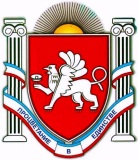 РЕСПУБЛИКА КРЫМАДМИНИСТРАЦИЯ ДЖАНКОЙСКОГО РАЙОНААДМIНIСТРАЦIЯ ДЖАНКОЙСЬКОГО РАЙОНУ РЕСПУБЛІКИ КРИМКЪЫРЫМ ДЖУМХУРИЕТИ ДЖАНКОЙ БОЛЮГИНИНЪ ИДАРЕСИГлавный специалист отдела молодежи управления образования, молодежи и спорта администрацииДжанкойского района                                                   Е. В. Созонов«____»_______________________2018 г.Начальник отдела делопроизводства иконтроля аппарата администрации Джанкойского района                                                         А.В. Овчинникова«____»_______________________2018 г.